Елена Барон Телефон/WhatsApp/Telegram: +7 981 686 94 84 / E-mail: 9138174@gmail.com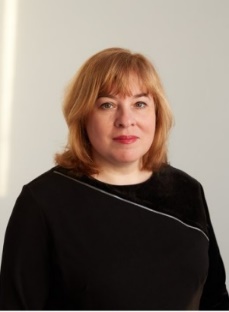 Краткое резюме: Опытный руководитель и организатор административного блока компании, включающего тревел-службу, визовую поддержку, транспортный отдел, снабжение офиса, клининг.  Отраслевая специализация: производство, инжиниринг, торговля. Образование: Санкт-Петербургский Государственный Университет,                                                1990-1996        филологический факультет (филолог, русский язык и литература)        Ленинградский радиополитехникум 	                                                                          1985-1989       Радиоаппаратостроение (на французском языке)       Переводчик научно-технической литературы и патентов                                                                                                   Дополнительная информацияОпытный пользователь ПК, включая 1С, Lotus Notes, Gclog, CRMСлепая печать на русском и иностранном языкахЛичный автомобиль, стаж вождения 25 летЗамужем, взрослая дочь. Ключевые навыки: Организация работы административного блока компанииГлубокое понимание бизнес-процессов Опыт их внедрения и поддержанияСвободный французский, английский upper intermediate, итальянский – уровень A1.1Работа с CRMПонимание людей и наилучшей роли для нихКлиенто- и бизнес- ориентированностьПонимание менталитета разных странУмение вести сложные переговорыДоговорная работаКлючевые профессиональные достижения: АО «ТЕКНИП РУС» организовала административную работу «с нуля». Написала процедуры предприятия по распределению ролей отдела: визовая и миграционная поддержка, договорная работа, транспортное обслуживание, организация kick off meetings и других корпоративных мероприятий, командировки по РФ и за границей.  Провела переговоры с поставщиками о скидках и условиях работы и заключила выгодные договора.Организовала съемочный процесс для фильма о компании.АОУТ «Савергласс» - организовала работу по администрированию офиса; провела переговоры, заключила договоры с поставщиками; подготовила типовые коммерческие предложения и соглашения об интеллектуальной собственности. Сделала русификацию сертификатов качества и сертификатов происхождения товара.Организовала участие в выставке «Продэкспо» (Москва) от переговоров с организаторами и заказа стенда компании и образцов продукции, до работы на самой выставке с французскими коллегами.Сертифицированный специалист по экспорту товаров из Франции (таможенное оформление грузов). Карьера:  2019 - 2021АОУТ “САВЕРГЛАСС”- представительство известной французской компании. Международный лидер в производстве и торговле бутылок для элитного алкоголя   www.saverglass.comАссистент Представительства. Ключевые задачи: Работа с экспатом, директором по продажам в РФ и бывших странах СНГАдминистрирование офиса, Подготовка договоров, коммерческих предложений, заказов для Клиентов, в т.ч. подбор образцов продукции для шоу-рума, Работа с CRM, русификация сертификатов качества и сертификатов происхождения, Сопровождение клиентов по вопросам отгрузки товара из-за рубежа, консультации по таможенному оформлению,Подготовка и участие в выставке «Продэкспо» и других, Визовая поддержка Клиентов и иностранных коллег, Переводы документов, Работа в базе предприятия Gclog и интранете на базе софта Google).2016-2019АО “ТЕКНИП РУС”- инжиниринговая компания, нефтегазовый сектор. Филиал в России, штат  250 чел. www.technipfmc.comАдминистративный менеджер.Ключевые задачи: Руководство отделом командирования компании.Разрешение сложных ситуаций как внутри компании, так и с поставщиками и партнерами. Заключение и сопровождение договоров с поставщиками в полном объеме. Бронирование билетов и гостиниц, Оформление виз, приглашений на въезд в РФ,РНР для иностранных граждан (в т.ч.ВКС)Страхование (недвижимости, полисы ВЗР, ДМС)Аренда квартир для экспатов, конференц-залов для проведения мероприятий компанииТранспортное обслуживание (машины компании, заказ автобусов).Организация семинаров, work-shop и kick off meetingsЗаключение и сопровождение договоров с поставщиками в полном объеме. Работа в 1С: кадры и бухгалтерия (биллинг почасовой работы)ДокументооборотОрганизация съемочного процесса для фильма о компании2002-2016ЗАО “ТЕКНИП РУС”- инжиниринговая компания, нефтегазовый сектор. Филиал в Россииwww.technipfmc.comМенеджер по командированию. Фактически занималась разными блоками.Ключевые задачи: Бронирование билетов и гостиниц, Оформление виз, приглашений на въезд в РФ,РНР для иностранных граждан (в т.ч.ВКС)Страхование (недвижимости, полисы ВЗР, ДМС)Аренда квартир для экспатов, конференц-залов для проведения мероприятий компанииТранспортное обслуживание (машины компании, заказ автобусов).Организация семинаров, work-shop, и kick off meetingsЗаключение и сопровождение договоров с поставщиками в полном объеме. Работа в Монолит, 1С: кадры и бухгалтерия (биллинг почасовой работы)ДокументооборотСтажировки:	 	 	            2019	Saverglass, Feuquieres, ADV. Обучение работе в системе Gclog, таможенному оформлению грузов из Франции2007	Technip Paris, стажировка во Франции. Ассистент Вице-Президента компании по СНГ и Восточной Европе